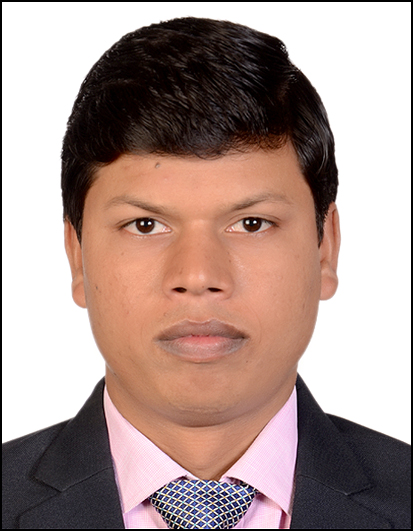 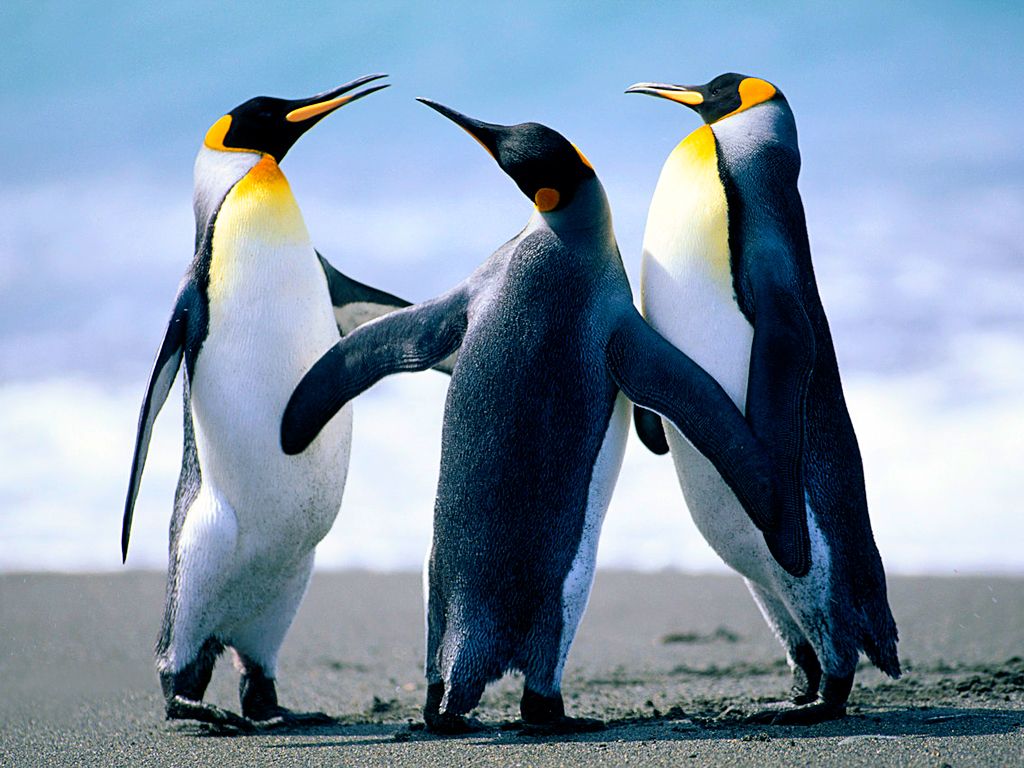 Professional Experience:  Total 5.6 YrsOverseas Experience :Feb 2016 Still present            NNMC Medical centre/National Hospital (AVIVO HOSPITALS GROUP) Abu Dhabi, UAE.Medical coder & Auditor Manage chart completion (ICD-10CM and CPT coding/abstraction with E&M 1997 guidelines) and patient information privacy/securityWork collaboratively with patient account department to ensure accurate billing and resolve claim denials and medical-necessity issues.Auditing the medical records and updating to coders.Approval and Pre-authorization activity for the procedure and other related conditions to the patients. Training involvement in Doctors training for insurance update and documentation deficiency in order to meet correct E&M coding to avoiding claim rejections.Experience and Lead role involvement of TASNEEF auditing process for HAAD in coding verticalClaim denials management. Claims Rejection.Claim Submission.March 2014 to August 2014         American Hospital                                                     Dubai,                      UAEMedical Records Coder Responsible for productivity and quality of coding activities Assigning ICD-10 and CPT codes for the medical records. Mapping the CPT codes with existing internal codes.Auditing the ICD-l0 codes assigned for outpatient records Updated myself and the facility RCM department for regular updates by DHA.Feb 2015 to Jan 2016         ACS Global health Care Ltd.                                                 Noida,                IndiaSpecialist Medical CoderManage chart completion (ICD-9-CM , ICD-10 CM and CPT coding/abstraction) and patient information privacy/securityWork collaboratively with patient account department to ensure accurate billing and resolve claim denials and medical-necessity issuesE&M, ER coding using 1995 guidelines.Done quality control for E/D & E/M coding and giving the feedback to coders and respective client.Multi-specialty and Surgery coding including Outpatient coding.             Ambulance services and hospital facility coding.Providing training and updates to new trainee coders for multiple clients.June 2013 to Jan 2015       Hexaware Technologies                                                          Mumbai,            IndiaSpecialist Medical CoderManage chart completion (ICD-9-CM and CPT coding/abstraction) and patient information privacy/securityWork collaboratively with patient account department to ensure accurate billing and resolve claim denials and medical-necessity issuesE&M ER coding using 1995 guidelinesMulti-specialty and Surgery coding including Inpatient/ outpatient coding.             Ambulance services. Coding Audit- Auditing  EM reports for Provider.UAECPT and HCPCS code mappingICD-10 coding for a leading provider in DubaiMay 2012 to June 2013    Gebbs Health Care solutions Ltd.                                         Mumbai,             IndiaMedical Coder Responsible for productivity and quality of coding activities.Played lead role to settle down the ED coding guidelines of the client for Quality codingE&M ,ER coding using 1997 guidelinesIn-PatientOffice visitsConsultation andPreventive care services and medicine coding using 1997 guidelines.DECLARATIONI hereby declare that all the information given above is correct to my knowledge and I bear the responsibility for the correctness of the above mentioned particulars.Place:	Abu Dhabi									SignatureDate